This liaison statement answers TSAG-LS22.A new liaison statement has been received from SG2.This liaison statement follows and the original file can be downloaded from the ITU ftp server at http://handle.itu.int/11.1002/ls/sp17-sg2-oLS-00073.docx.ITU-T SG2 in responding to TSAG-LS22 regarding digital transformation, would note the two aspects that are relevant.The first is the specification of Recommendations associated with the deployment of technology that supports electronic means to support daily life.  The role of ITU-T SG2 is in support of such deployment.  The technical responsibilities of ITU-T SG2 determine that its role is as an enabler in relation to the deployment of technology.  Enablement includes the use of numbers, names, addresses and identifiers used to connect the element of such deployment, the definition of the services that are used and the management of the network.The second aspect is the use of digital transformation in the development of the Recommendations.  There is a role for technology developed to support digital transformation being deployed to assist in the development of Recommendations, but this is outside the scope of the responsibilities of ITU-T SG2._______________________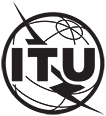 INTERNATIONAL TELECOMMUNICATION UNIONTELECOMMUNICATION STANDARDIZATION SECTORSTUDY PERIOD 2022-2024INTERNATIONAL TELECOMMUNICATION UNIONTELECOMMUNICATION STANDARDIZATION SECTORSTUDY PERIOD 2022-2024INTERNATIONAL TELECOMMUNICATION UNIONTELECOMMUNICATION STANDARDIZATION SECTORSTUDY PERIOD 2022-2024TSAG-TD380INTERNATIONAL TELECOMMUNICATION UNIONTELECOMMUNICATION STANDARDIZATION SECTORSTUDY PERIOD 2022-2024INTERNATIONAL TELECOMMUNICATION UNIONTELECOMMUNICATION STANDARDIZATION SECTORSTUDY PERIOD 2022-2024INTERNATIONAL TELECOMMUNICATION UNIONTELECOMMUNICATION STANDARDIZATION SECTORSTUDY PERIOD 2022-2024TSAGINTERNATIONAL TELECOMMUNICATION UNIONTELECOMMUNICATION STANDARDIZATION SECTORSTUDY PERIOD 2022-2024INTERNATIONAL TELECOMMUNICATION UNIONTELECOMMUNICATION STANDARDIZATION SECTORSTUDY PERIOD 2022-2024INTERNATIONAL TELECOMMUNICATION UNIONTELECOMMUNICATION STANDARDIZATION SECTORSTUDY PERIOD 2022-2024Original: EnglishQuestion(s):Question(s):N/AN/AGeneva, 22-26 January 2024TD
(Ref.: SG2-LS73)TD
(Ref.: SG2-LS73)TD
(Ref.: SG2-LS73)TD
(Ref.: SG2-LS73)TD
(Ref.: SG2-LS73)Source:Source:ITU-T Study Group 2ITU-T Study Group 2ITU-T Study Group 2Title:Title:LS/r on the activities and studies on sustainable digital transformation (reply to TSAG-LS22) [from ITU-T SG2]LS/r on the activities and studies on sustainable digital transformation (reply to TSAG-LS22) [from ITU-T SG2]LS/r on the activities and studies on sustainable digital transformation (reply to TSAG-LS22) [from ITU-T SG2]LIAISON STATEMENTLIAISON STATEMENTLIAISON STATEMENTLIAISON STATEMENTLIAISON STATEMENTFor action to:For action to:For action to:TSAGTSAGFor information to:For information to:For information to:--Approval:Approval:Approval:ITU-T Study Group 2 meeting (Geneva, 17 November 2023)ITU-T Study Group 2 meeting (Geneva, 17 November 2023)Deadline:Deadline:Deadline:--Contact:Contact:Contact:INTERNATIONAL TELECOMMUNICATION UNIONTELECOMMUNICATION
STANDARDIZATION SECTORSTUDY PERIOD 2022-2024INTERNATIONAL TELECOMMUNICATION UNIONTELECOMMUNICATION
STANDARDIZATION SECTORSTUDY PERIOD 2022-2024INTERNATIONAL TELECOMMUNICATION UNIONTELECOMMUNICATION
STANDARDIZATION SECTORSTUDY PERIOD 2022-2024INTERNATIONAL TELECOMMUNICATION UNIONTELECOMMUNICATION
STANDARDIZATION SECTORSTUDY PERIOD 2022-2024SG2-LS73SG2-LS73INTERNATIONAL TELECOMMUNICATION UNIONTELECOMMUNICATION
STANDARDIZATION SECTORSTUDY PERIOD 2022-2024INTERNATIONAL TELECOMMUNICATION UNIONTELECOMMUNICATION
STANDARDIZATION SECTORSTUDY PERIOD 2022-2024INTERNATIONAL TELECOMMUNICATION UNIONTELECOMMUNICATION
STANDARDIZATION SECTORSTUDY PERIOD 2022-2024INTERNATIONAL TELECOMMUNICATION UNIONTELECOMMUNICATION
STANDARDIZATION SECTORSTUDY PERIOD 2022-2024STUDY GROUP 2STUDY GROUP 2INTERNATIONAL TELECOMMUNICATION UNIONTELECOMMUNICATION
STANDARDIZATION SECTORSTUDY PERIOD 2022-2024INTERNATIONAL TELECOMMUNICATION UNIONTELECOMMUNICATION
STANDARDIZATION SECTORSTUDY PERIOD 2022-2024INTERNATIONAL TELECOMMUNICATION UNIONTELECOMMUNICATION
STANDARDIZATION SECTORSTUDY PERIOD 2022-2024INTERNATIONAL TELECOMMUNICATION UNIONTELECOMMUNICATION
STANDARDIZATION SECTORSTUDY PERIOD 2022-2024Original: EnglishOriginal: EnglishQuestion(s):Question(s):All/2All/2All/2Geneva, 8-17 November 2023Geneva, 8-17 November 2023)Ref.: SG2-TD319/GEN()Ref.: SG2-TD319/GEN()Ref.: SG2-TD319/GEN()Ref.: SG2-TD319/GEN()Ref.: SG2-TD319/GEN()Ref.: SG2-TD319/GEN()Ref.: SG2-TD319/GEN(Source:Source:ITU-T Study Group 2ITU-T Study Group 2ITU-T Study Group 2ITU-T Study Group 2ITU-T Study Group 2Title:Title:LS/r on the activities and studies on sustainable digital transformation (reply to TSAG-LS22)LS/r on the activities and studies on sustainable digital transformation (reply to TSAG-LS22)LS/r on the activities and studies on sustainable digital transformation (reply to TSAG-LS22)LS/r on the activities and studies on sustainable digital transformation (reply to TSAG-LS22)LS/r on the activities and studies on sustainable digital transformation (reply to TSAG-LS22)LIAISON STATEMENTLIAISON STATEMENTLIAISON STATEMENTLIAISON STATEMENTLIAISON STATEMENTLIAISON STATEMENTLIAISON STATEMENTFor action to:For action to:For action to:For action to:TSAGTSAGTSAGFor information to:For information to:For information to:For information to:---Approval:Approval:Approval:Approval:ITU-T Study Group 2 meeting (Geneva, 17 November 2023)ITU-T Study Group 2 meeting (Geneva, 17 November 2023)ITU-T Study Group 2 meeting (Geneva, 17 November 2023)Deadline:Deadline:Deadline:Deadline:---Contact:Contact:Contact:Abstract:The liaison statement responds to TSAG-LS22 on the activities and studies related to sustainable digital transformation.